www.mathsideas.com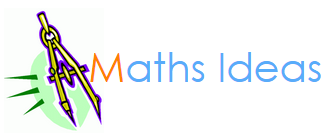 Mini topic test – mixed numbers, proportions and problem solvingCalculate: Calculate: What is ?Margaret and Tim start a window cleaning business and agree to share the profits in the ratio 7:4. If they make £5082 in a month, how much do they each get?Jim did a maths test and scored 21 out of 30. Kelly did a different test and scored 16 out of 24. Who got the largest proportion correct?Mini topic test – mixed numbers, proportions and problem solving SOLUTIONSCalculate: Calculate: What is ? 23Margaret and Tim start a window cleaning business and agree to share the profits in the ratio 7:4. If they make £5082 in a month, how much do they each get? £3234 and £1848Jim did a maths test and scored 21 out of 30. Kelly did a different test and scored 16 out of 24. Who got the largest proportion correct? Jim